School Closure Daily Planning- Crystal Class Week 5DATEReadingWritingMathematicsTopicTuesday2.2.21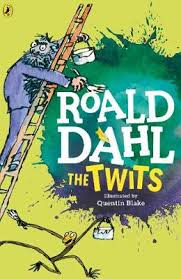 Also listen to story time with Mrs Doe. https://www.loom.com/share/8d17c2039b73412692476c3aa29b0ac2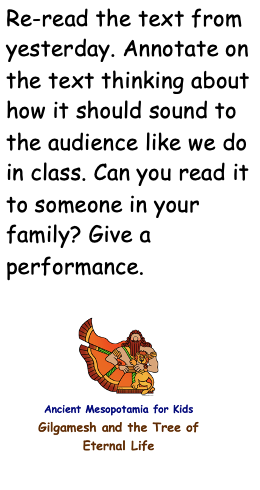 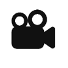 Watch the online recorded lesson of Mrs Doe. Use the information to answer whetherthe statements are TRUE, A MYTH ORUNKNOWN. Why do you know this?Show me evidence.
Think about how you could presentyour results.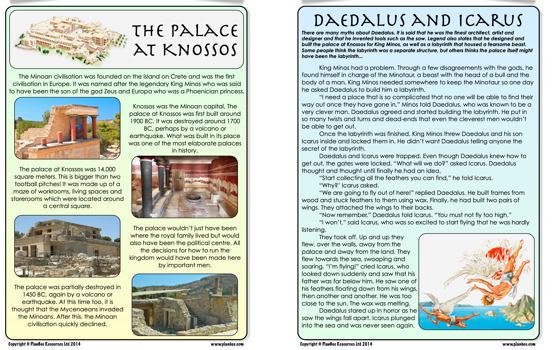 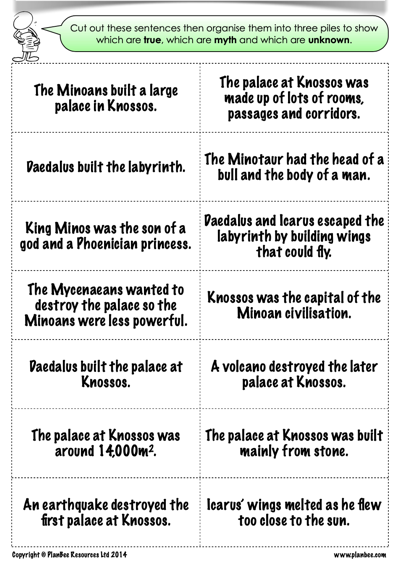 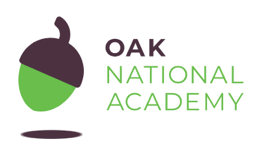 Reading timetablesToday we will be introducing timetables, what they can tell us and the skills we require to use them accurately when interpreting the information they possess. We will then be using a timetable to help respond to a series of questions and requests as an example of real life context.Click on the link and work through the introductory quiz, the video, the worksheet and then the final quiz.https://classroom.thenational.academy/lessons/reading-timetables-6wwkgtActivity sheet linked to the Oak Academy video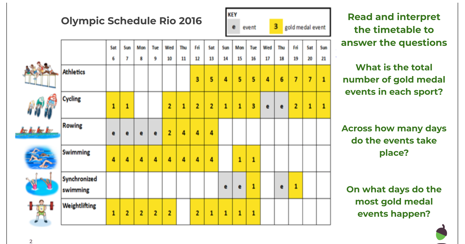 True or Falsehttps://resources.whiterosemaths.com/wp-content/uploads/2019/12/T-or-F-Year-5-S4-Read-and-interpret-tables.pdfActivity sheethttps://resources.whiterosemaths.com/wp-content/uploads/2019/10/Y5-Autumn-Block-3-WO4-Read-and-interpret-tables-2019.pdfAnswershttps://resources.whiterosemaths.com/wp-content/uploads/2020/10/Y5-Autumn-Block-3-ANS4-Read-and-interpret-tables.pdfWatch the online recorded lesson of Mrs Harris.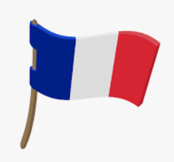 Learning colours in frenchhttps://www.loom.com/share/c7743722027f40b085ffd188b08c1578  Then draw a picture with all the colours from the film then on your picture label the objects you have coloured with the correct colour in French. Rewind the video to get the correct spelling. 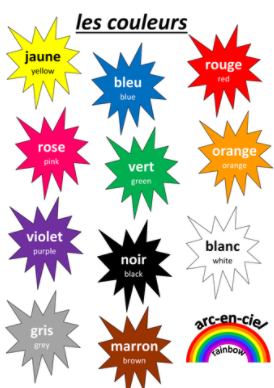 History ideas:https://www.bbc.co.uk/teach/class-clips-video/history-ks2-introducing-ancient-sumer/zmgnvk7https://www.theschoolrun.com/homework-help/ancient-sumer-and-mesopotamiaEnglish ideas: https://www.literacyshed.com/story-starters.htmlOnline dictionary -https://kids.wordsmyth.net/we/Pobble 365 Writing activities https://www.pobble365.com/Maths ideas:
Pixl –practise tables using the AppNrich -https://nrich.maths.org/primaryWorksheets to practise tables: http://www.snappymaths.com/Keeping active:Cosmic kids yoga –mainly on Youtube check with an adultGoNoodle -https://app.gonoodle.com/The Woodland trust - https://www.woodlandtrust.org.uk/support-us/act/your-school/resources/Joe Wicks daily work outCBBC: has lots of programmes from ‘Horrible Histories’ to ‘Operation Ouch’